Информационная справка о проведении мастер-класса 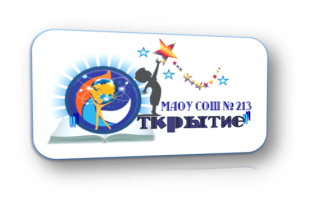 25 мая 2021 г. «Развитие артикуляционной моторики у младших школьников с нарушением звукопроизношения» Цель: повышение профессиональной компетентности родителей по использованию здоровьесберегающих технологий в работе с детьми, пропаганда и распространение разновидностей форм работы. Задачи: Познакомить родителей с эффективными методами использования здоровьесберегающих технологий в развитии ребёнка. Активизировать самостоятельную работу родителей, дать им возможность заимствовать элементы положительного педагогического опыта.Познакомить родителей с рекомендациями по проведению артикуляционной гимнастики.Категория участников: кураторы ИО, педагогические работники, родители детей с особыми образовательными потребностямиВ ходе мастер-класса участникам были представлены:Логопедическая методика по проведению артикуляционной гимнастики.Практический опыт по развитию моторики артикуляционного аппарата.На мастер-классе присутствовало 5 родителей и 5 детей с особыми образовательными потребностями, слушатели положительно оценили организацию и содержание мероприятия.  Регистрационный лист и материалы мастер-класса размещена на сайте школа213.рф  в разделе «Ресурсная организация инклюзивного образования. Мероприятия. Методическая копилка».